Légume à découvrir : CHOU DE SAVOY/chou vert	viande de porc	Végétarienne                plat régionale	menu de fête		tous nos poissons sont du label MSC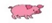 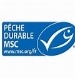 Liste d’allergènesCéréales contenant du gluten et produits à base de ces céréalesCrustacés et produits à base de ces crustacéesŒufs et produits à base d’œufsPoissons et produits à base de poissonsSoja et produits à base de sojaArachides et produits à base d’arachidesLait et produits à base de lait, y compris le lactoseFruits à coques : amandes, noisettes, noix, noix de cajou, noix de pécan, noix du Brésil, pistaches, noix de Macadamia et noix du Queensland et produits à base de ces fruitsCéleri et produits à base de céleriMoutardeGraines de sésame et produits à base de sésameAnhydride sulfureux et sulfites en concentration supérieure à 10 mg/kg ou 10 mg/litreGraines de lupin et produits à base de graines de lupinMollusques et produits à base de mollusquesLes fruits et légumes locaux – À savoir produits en Belgique ou dans les régions limitrophes (Nord de la France…) Et de saison – à savoir en excluant ceux produits sous serres chaufféesFRUITS : pomme et poireLEGUMES : Betterave rouge, carotte, céleri-rave, chou blanc, chou rouge, navets, oignons, pommes de terre, potimarron, potirons, champignons, chicon, chou de Bruxelles, chou frisé, chou vert, cresson, salade de blé, panais, poireau, salsifis, topinambour*Primavera : carottes, oignons, courgette, aubergines*petits légumes (navarin) ; panais, chou de Bruxelles, carottes, oignons, navetsJardinière (poisson) : poireau, carottes, céleri, *Potée légumes d’hiver : chou vert, oignons, carottes, céleri*Légumes méditerranée : carottes, courgettes, navets, céleri, poivrons, rouge et vert, pois chichesLUNDIMARDIMERCREDIJEUDIVENDREDISemaine 501/02/2019POTAGEVIANDESAUCEFECULANTSLEGUMESDESSERTCREME D’ASPERGES (1-7-9)NUGGETS DE POISSON (1-3-4-7-9)SAUCE TARTARE (3-6-9-10)POTEE AUX POIREAUX (1-3-7)POMMESemaine 604/02/201905/02/201906/02/201907/02/201908/02/2019POTAGEVIANDESAUCEFECULANTSLEGUMESDESSERTPOTAGE AUX POIS (1-7-9)RÔTI DE DINDE (1-3)NAPOLI (1-3-5-7)POMMES NATUREHARICOTS PRINCESSEFRUITPOTAGE TOMATES (1-7-9)BOUDIN BLANC (1-5-7-9)SAUCE MOUTARDE (1-7-9-10)PUREE (3-7)COMPOTE DE POMMESPUDDING CHOCOLAT (7)POTAGE OIGNONS (1-9)QUENELLES DE VOLAILLE (1-3-5-7-9)SAUCE PRIMAVERA (1-9)PÂTES (1-3)FROMAGE RÂPE (7)BISCUIT (1-3-8) POTAGE MARAICHER (1-9)POISSON PANE (1-3-4-5-7-9)SAUCE COCKTAIL (3-6-9-10)POTEE AUX LEGUMES D’HIVER* (7)POIRESemaine 711/02/201912/02/201913/02/201914/02/201915/02/2019POTAGEVIANDESAUCEFECULANTSLEGUMESDESSERTCREME BROCOLI (1-7-9)CORDON BLEU (1-3-5-7-)PIPERATE BASQUE (1-9)BOULGHOUR (1)FRUITPOTAGE POIREAUX (1-7-9)SAUCISSE DE CAMPAGNE (1-3-5-7)SAUCE VIANDE (1-9)POMMES NATURECHOUX BLANC A LA CREME (1-7-9)MOUSSE AU CHOCOLAT (7)POTAGE CRECY (carotte) (1-7-9)DES DE JAMBON DE DINDE (5-7)SAUCE FLORENTINE (1-7-9)PÂTES (1-3)FROMAGE RÂPE (7)BISCUIT (1-3-8) POTAGE TOMATES - POTIRONS (1-7-9)POISSON A LA VAPEUR (4)POMMES NATUREJARDINIERE DE LEGUMES (1-7-9)YAOURT PANACHE (7)Semaine 818/02/201919/02/201920/02/201921/02/201922/02/2019POTAGEVIANDESAUCEFECULANTSLEGUMESDESSERTPOTAGE COURGETTES (1-7-9)SPIRINGUE DE PORCSAUCE LYONNAISE (1-9-10)POMMES NATURECHOU DE SAVOIE A LA CREME (1-7-9)FRUITPOTAGE CERFEUIL (1-7-9)EPIGRAMME D’AGNEAU (1-3-5-7-9)COUSCOUS (1)LEGUMES MEDITERANEEN* (1-9)BISCUIT (1-3-8)CREME DE VOLAILLE (1-7-9)SPAGHETTI BOLOGNAISE (bœuf) 1-3-9)FROMAGE RÂPE (7)POMMEPOTAGE TOMATES (1-9)POISSON PANE (1-3-4-7)SAUCE TARTARE (3-6-9-10)POTEE AUX EPINARDS (3-7)FLAN CARAMEL (7)Semaine 925/02/201926/02/201927/02/201928/02/2019POTAGEVIANDESAUCEFECULANTSLEGUMESDESSERTPOTAGE AUX CHAMPIGNONS (1-7-9)SAUTE DE VOLAILLEPOMMES NATURECAROTTES ET PANAIS (1)BISCUIT (1-3-8)POTAGE CHOUX DE SAVOIE (1-7-9)HAMBURGER (1-3-5-7-9)SAUCE BARBECUE (1-9-10)POMMES NATUREPETITS POIS (1)FRUITCREME D’ASPERGES (1-7-9)FARFALLE (1-3)SAUCE MILANAISE (1-9)FROMAGE RÂPE (7)YAOURT NATURE (7)